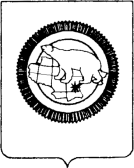 П Р И К А ЗВ соответствии с Федеральным законом от 27.07.2004 г. № 79-ФЗ «О государственной гражданской службе Российской Федерации», Указом Президента Российской Федерации от 01.07.2010 г. № 821 «О комиссиях по соблюдению требований к служебному поведению федеральных государственных служащих и урегулированию конфликта интересов», в связи с изменением кадрового состава,ПРИКАЗЫВАЮ:Внести следующие изменения в приказ Комитета по культуре, спорту и туризму Чукотского автономного округа № 01-10/037 от 14.03.2019 «О Комиссии по соблюдению требований к служебному поведению государственных гражданских служащих Комитета по культуре, спорту и туризму Чукотского автономного округа и урегулированию конфликта интересов»:1.1. Состав Комиссии по соблюдению требований к служебному поведению государственных гражданских служащих Комитета по культуре, спорту и туризму Чукотского автономного округа изложить в редакции согласно приложения 1 к настоящему приказу.2. Контроль за исполнением настоящего приказа возложить на Отдел правовой и кадровой работы Комитета по культуре, спорту и туризму Чукотского автономного округа (Лугачёва О.Ю.).И.о. Председателя Комитета                                                                   Е.А. ТихомировРазослано: дело; отдел правовой и кадровой работы. Приложение 1к приказу Комитета по культуре, спорту и туризму Чукотского автономного округаот 06.05.2019 г. № 01-10/104СоставКомиссии по соблюдению требований к служебному поведению государственных гражданских служащих Комитета по культуре, спорту и туризму Чукотского автономного округа и урегулированию конфликта интересовКОМИТЕТ ПО КУЛЬТУРЕ, СПОРТУ И ТУРИЗМУ ЧУКОТСКОГО АВТОНОМНОГО ОКРУГАот06.05.2019 г.№01-10/104г. АнадырьО внесении изменений в приказ Комитета по культуре, спорту и туризму Чукотского автономного округа № 01-10/037 от 14.03.2019 «О Комиссии по соблюдению требований к служебному поведению государственных гражданских служащих Комитета по культуре, спорту и туризму Чукотского автономного округа и урегулированию конфликта интересов»Подготовила:О.Ю. ЛугачёваСогласовано:С.Н. СусловаПредседатель комиссии-Тихомиров Евгений Анатольевич, заместитель председателя Комитета по культуре, спорту и туризму Чукотского автономного округа; Заместитель председателя комиссии -Суслова Светлана Николаевна, заместитель председателя Комитета по культуре, спорту и туризму Чукотского автономного округа;Секретарь комиссии-Лугачёва Ольга Юрьевна, ведущий советник-эксперт отдела правовой и кадровой работы Комитета по культуре, спорту и туризму Чукотского автономного округа;Члены комиссии:-Дьячков Павел Евтихович, начальник отдела спорта Комитета по культуре, спорту и туризму Чукотского автономного округа;-Садовская Мария Дмитриевна, начальник отдела культуры Комитета по культуре, спорту и туризму Чукотского автономного округа;-Фомина Ольга Юрьевна, начальник Сектора туризма Комитета по культуре и спорту Чукотского автономного округа;-Павлюкевич Елена Михайловна, Заместитель Руководителя Аппарата, начальник Управления по профилактике коррупционных и иных правонарушений Аппарата Губернатора и Правительства Чукотского автономного округа (по согласованию).